                                             Lekcja                                                         25 marca 2020 r.Temat: Urzekające rzęsy żaby Bożenki, czyli o rz i ż.Proszę, przeczytaj notatkę poniżej (tę na dole)                                               i zapisz ją w zeszycie.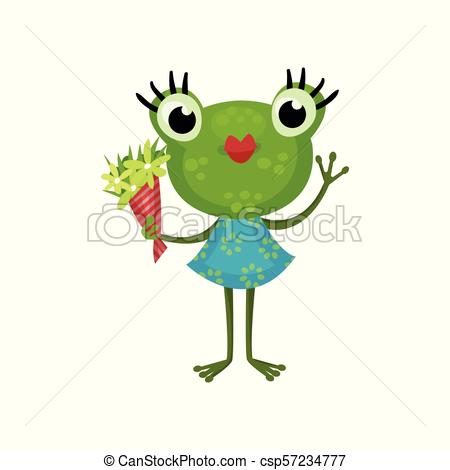 Kiedy piszemy rz?rz piszemy: ZASADYGdy w innych formach wyrazu wymienia się na r, np; orzeł – orli;Po spółgłoskach: p, b, k, g, t, d, ch, j, w, np. drzewo            WYJĄTKIpszczoła, Pszczyna(to miasto, więc wielką literą), pszenica, kształt, wszędzie, wszystkoW zakończeniach –arz, - erz wyrazów oznaczających osoby,                                    np. kucharz, harcerzW wyrazach z rz niewymiennym, których się trzeba nauczyć, np. korzeń, rzodkiewka, porządek, burza, wierzba, rzepa.Kiedy piszemy ż?ż piszemyZASADYGdy wymienia się na g, np. krążyć – krąg;Gdy wymienia się na z, np. wiążę – wiązać;Gdy wymienia się na ź, np. mrożę – mroźny;Gdy wymienia się na zi, np. duży – duziGdy wymienia się na s, np. mąż – męski;Gdy wymienia się na dz, np. pieniążek – pieniądz;Gdy wymienia się na h, np. drużyna – druhTakże ż piszemy po literach : l – lżej, ł – małżonek, n – inżynier, r – rżećSą też wyrazy z ż niewymiennym i tych wyrazów trzeba się nauczyć, np. ryż pożar, jeżyna, żyto, ryż, róża.Teraz, proszę, otwórz link: https://epodreczniki.pl/a/urzekajace-rzesy-zaby-bozenki-czyli-o-rz-i-z/DioowzpRh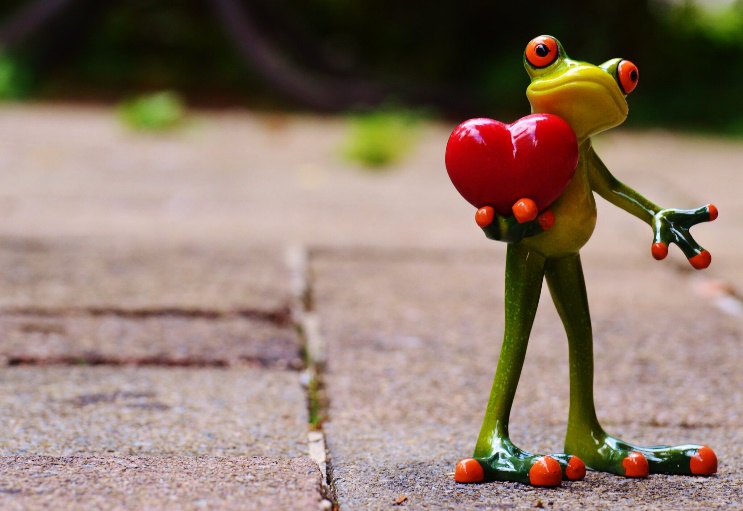 Popatrz na temat lekcji, postaraj się zapamiętać wyrazy z rz i ż. Przeczytaj   UWAŻNIE WSZYSTKIE chmurki (buźka ludzika, który opowiada o zasadach pisowni).Następnie wykonaj w zeszycie ZADANIA: 4 i 5.zadanie 4Podpowiedź do zadania 4: orli – orzeł (kto? co? rzeczownik)zadanie 5Podpowiedź:starca (nie ma tu starca) – starzec (M.lp – mianownik liczba poj. kto? co?)dalej już samiPrzypomnij sobie przypadki, przecież znasz je znakomicie Powodzenia! Gdyby był jakikolwiek problem, napisz do mnie: ibanachowicz@onet.eu lub zadzwoń , mój nr: 606714765